SLUŽBA ZA JAVNU NABAVUKarlovac, 31. siječanj 2018. godine	Upravni odjel za opće poslove	Pročelnik Vlatko Kovačić,  mag.iur.PREDMET:	Izvješće o radu Službe za javnu nabavu od 01.07.2017. do 31.12.2017. godineDjelokrug poslovaNovim ustrojem od 20. srpnja 2017. godine  formirano je zasebno upravno tijelo za obavljanje poslova javne nabave pod nazivom Služba za javnu nabavu. U Službi za javnu nabavu sistematizacijom je utvrđeno  šest (6) radnih mjesta (izvršitelja), a trenutno su zaposlena tri (3) izvršitelja  koji  provode sljedeće poslove: priprema i provedba središnje javne nabave za potrebe upravnih tijela Grada Karlovca, trgovačkih društava  i ustanova Grada Karlovcapriprema i provedba postupaka zajedničke nabave za potrebe upravnih tijela Grada Karlovca,  trgovačkih društava  i ustanova Grada Karlovcakoordinacija aktivnosti između obveznika središnje i zajedničke javne nabavesastavljanje i ažuriranje propisanih izvješća i evidencija iz područja javne nabavedruge stručne poslove iz propisima utvrđene nadležnosti Grada Karlovca u okviru djelokruga rada SlužbeNavedeni poslovi podrazumijevaju sljedeće aktivnosti:izrada i objava Plana nabave (sukladno prijedlozima upravnih odjela) te Registra ugovora i okvirnih sporazumaizrada Odluke o imenovanju stručnog povjerenstva izrada dokumentacije o nabavi prema dobivenim podacima od upravnih odjela, trgovačkih druištava i ustanova Grada Karlovca za koje se provodi nabavaelektroničko oglašavanje nabave i potrebnih evidencija otvaranje ponuda, pregled i ocjena prispjelih ponuda, te izrada zapisnika o otvaranju ponuda i zapisnika o pregledu i ocjeni ponudaizrada prijedloga Odluke o odabiru ponuditelja / Odluke o poništenju nabave očitovanje Državnoj komisiji za kontrolu postupaka javne nabave u slučaju žalbe savjetodavna uloga za ustanove i trgovačka društava Grada Karlovcasastavljanje i dostava izvješća o javnoj nabavi kroz zakonsku elektroničku procedurukontakti i suradnja sa Upravom za javnu nabavu Služba za javnu nabavu također provodi postupke jednostavne nabave u  vrijednosti od 100.000,00 kuna do vrijednosti za koje je obvezna primjena Zakona o javnoj nabavi za upravne odjele Grada Karlovca na način:•	Izrada Rješenja o imenovanju stručnog povjerenstva za pripremu i provedbu postupka jednostavne nabave •	Izrada Poziva na dostavu ponuda prema podacima od resornog odjela za koji se provodi postupak nabave•	Upućivanje poziva ponuditeljima na odgovarajući način propisan Pravilnikom •	Zaprimanje i otvaranje ponuda•	Izrada Zapisnika i Odluke o odabiru najpovoljnije ponudeProvedeni postupci nabaveU proteklom šestomjesečom  razdoblju provedeno je ukupno 39 postupka nabave ukupne procijenjene  vrijednosti 13.921.200,00 bez PDV-a kako slijedi.Provedeno je 8 postupaka  male vrijednosti čija je procijenjena vrijednost 5.388.000,00 kuna bez PDV-a i to:Radovi na izgradnji kanala oborinske odvodnje Tičarnica i izgradnji odvodnje i rekonstrukciji vodoopskrbe Žumberačke ulice  Uređenje pješačko biciklističke staze uz južni rub Draškovićeve ulice u Karlovcu - Projekt Kesten; Ukrasi za uređenje grada povodom božićnih i novogodišnjih blagdana; Usluga održavanja „Libusoft“ programa za 2018. godinu; Usluge pomoći u kući starim i bolesnim osobama za 2018. godinu; Topli obroci i paketi suhe hrane za 2018. godinu; Usluge zdravstvene njege u kući starih i bolesnih osoba  za 2018. godinuGeodetske usluge za 2018. godinuNadalje  provedene su dvije objedinjene javne  nabave u procijenjenoj vrijednosti od 2.366.200,00 bez PDV-a i to: Opskrba toplinskom energijom za 2018. godinuOpskrba lož uljemTakođer je u navedenom razdoblju Služba za javnu nabavu sudjelovala u provođenju tri postupka javne nabave male vrijednosti za ustanove Grada Karlovca u ukupno procijenjenoj vrijednosti od 2.450.000,00 bez PDV-a i to:Javna ustanova AQUATIKA-SLATKOVODNI AKVARIJ KARLOVAC, Opskrba električnom energijom“„Energetska obnova Osnovne škole Švarča – 2. etapa“„Energetska obnova Osnovne škole Skakavac – 2. etapa“U navedenom razdoblju provedeno je i 26 postupaka jednostavne nabave (vrijednosti  na koje se ne primjenjuje Zakon o javnoj nabavi) temeljem članka 10. Pravilnika o provedbi postupaka jednostavne nabave, ukupne procijenjene vrijednosti 3.717.000,00 kuna bez PDV-a. Provedeni su sljedeći postupci: Usluga izrade Prometnog elaborata za rješavanje glavnih prometnih problema u središtu grada KarlovcaIzrada projektne dokumentacije za rekonstrukciju dijela ulice Rakovac i dijela Radićeve ulice u KarlovcuIzrada projektne dokumentacije za obnovu zgrade u ulici Josipa Kraša 2  - dodatna konzervatorsko restauratorska istraživanjaKonzervatorsko-restauratorska istraživanja i izrada projektne dokumentacije za obnovu kulturnog dobra – Karlovac, zgrada „KAMOD“  Josipa Kraša 2Uređenje humka oko Starog grada Dubovca, rampe u sklopu glavnog stubišta, uređenje dvorišta i sanacije kule ARadovi na obnovi mrtvačnice na Židovskom groblju, građevinsko obrtnički radovi za sanaciju temeljaUredski materijal za 2018. godinuIzrada idejnog rješenja za rekonstrukciju zgrade OružaneInfomatički potrošni materijal za 2018. godinuNabava Microsoft OVS licenci za 2018. godinuIzrada idejnog projekta parka u GrabrikuIzrada geodetskog projekta i glavnog projekta za građenje reciklažnog dvorišta na području Grada Karlovca na k.č. 73/1 k.o. Mala ŠvarčaUsluga fiksnog internet pristupa za 2018. godinuUsluga održavanja intranet portala i programa u 2018. godiniUsluga fiksnog internet pristupa za 2018. godinuUsluge tehničke pomoći u sklopu provedbe projekta „ENERGY@SCHOOL“Usluga izrade predinvesticijske studije geotermalnog polja KarlovacNabava goriva za službena vozila za 2018. godinuOpskrba električnom energijom za 2018. godinuIzrada idejnog rješenja za rekonstrukciju dječjeg vrtića GrabrikUsluga upravljanja projektom izgradnje novih elemenata osnovne i dodatne zajedničke infrastrukture u Poduzetničkoj zoni Gornje MekušjeIzrada projektne dokumentacije za izgradnju prometnica u poslovnoj zoni MekušjeNabava i ugradnja antistresne podloge za dječja igralištaNabava prijenosnih i osobnih računalaNabava i ugradnja LED lampi u pet osnovnih škola u sklopu projekta „ENERGY@SCHOOLIzrada projektne dokumentacije za energetsku obnovu zgrade Gradske uprave (Ivana Banjavčića 9)				Pročelnica 		              Službe za javnu nabavu		            Irena Grčić, struč. spec. oec.Dostaviti: NaslovuPismohrana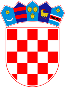 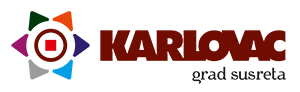 		REPUBLIKA HRVATSKAKARLOVAČKA ŽUPANIJA		REPUBLIKA HRVATSKAKARLOVAČKA ŽUPANIJA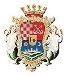 GRAD KARLOVAC